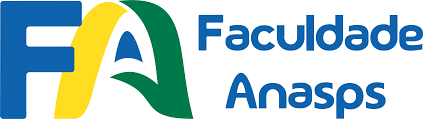 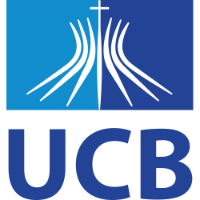 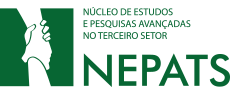 SEMINÁRIODESAFIOS NA ATUAÇÃO DO TERCEIRO SETOR: FILANTROPIA E VOLUNTARIADO20 de setembro de 2018REALIZAÇÃO:UNIVERSIDADE CATÓLICA DE BRASÍLIA – UCBAssociação Nacional dos Servidores Públicos, da Previdência e da Seguridade Social – ANASPSNEPATS: NÚCLEO DE ESTUDOS E PESQUISAS AVANÇADAS NO TERCEIRO SETORAPOIO:FUNDAÇÃO ASSIS CHATEAUBRIANDFJPN – FUNDAÇÃO JOSÉ DE PAIVA NETTO
Inscrições: Inscrições até 18/09/18, pelo e-mail: instituto@institutoanasps.com.br  Solicita-se que no dia do evento seja entregue a doação de gênero alimentício (arroz, feijão, macarrão, açúcar ou óleo) para a Istituição VIVER – Associação dos Voluntários Pró-Vida Estruturada é uma organização sem fins lucrativos que atua na Cidade Estrutural – DF (Região Administrativa XXV). Vagas LimitadasCertificados: O evento terá duração total de 4h/aula, com entrega de certificados, mediante assinatura em lista de presença.Objetivo: O evento pretende reunir pesquisadores, advogados, membros do Ministério Público, magistrados, professores, estudantes e sociedade, na perspectiva de ampliar conhecimentos sobre o Terceiro Setor e formas de integração e repercussão na sociedade, incentivando a investigação e a discussão jurídica da matéria.	PROGRAMAÇÃO		Local de realização: Universidade Católica de BrasíliaCampus I - QS 07 – Lote 01 – EPCT – Águas Claras – Brasília – DF CEP: 71966-700 Brasília/DFAUDITÓRIO BLOCO M08:30H – INSCRIÇÃO E ENTREGA DE DOAÇÃO E MATERIAL09h00 – ABERTURA E APRESENTAÇÃO DO NEPATS – 09:30hRepresentante da UCB/DF: Magnífico Reitor do UCB Dr. Ir. Jardelino MenegatRepresentante da UCB/DF: Prof. Me. José Eduardo Diretor da Escola de Humanidades e Direito Coordenador do Curso de Direito: Prof. Me. Célio StigertCoordenador do Programa de Mestrado em Direito Prof. Dr. Maurício Dalri Timm do ValePresidente da Anasps – Alexandre Barreto LisboaProfessor Dr. Eduardo Sabo Paes – Coordenador do NEPATS e do Grupo de Pesquisa – Terceiro Setor e a Tributação Nacional e Internacional.09H30 – PAINEL 01 – Os desafios na atuação do Terceiro Setor Painelistas: Ir. Dra. Rosita Milesi – Advogada; Diretora do Instituto Migrações e Direitos Humanos Prof. Me. Profª. Ma. Simone Pires BatanaTema: A atuação do IMDH e seus desafios frente a Crise Humanitária das migraçõesPresidente da Mesa: Paulo César Régis de Souza Vice-Presidente Executivo Debatedor: Profª. Ma. Cristianne Moreira Martins10H30 – PAINEL 02: Filantropia e VoluntariadoPainelistas: Me. Vanderlei José Vianna – Advogado, Ex. Conselheiro do Conselho Nacional de Assistência Social. Fábio Carbonaro Salles – Direitor da Agência Humanitária Adra BrasilTema: Terceiro Setor e voluntariadoPresidente da Mesa: Amaury WalquerDebatedor: Dyogo Veber Barbosa – Advogado Especialista em Terceiro Setor 11H30 – Lançamento de livros e encerramentoLançamento de livros dos membros do NEPATSMomento de autógrafosCoquetel de encerramento